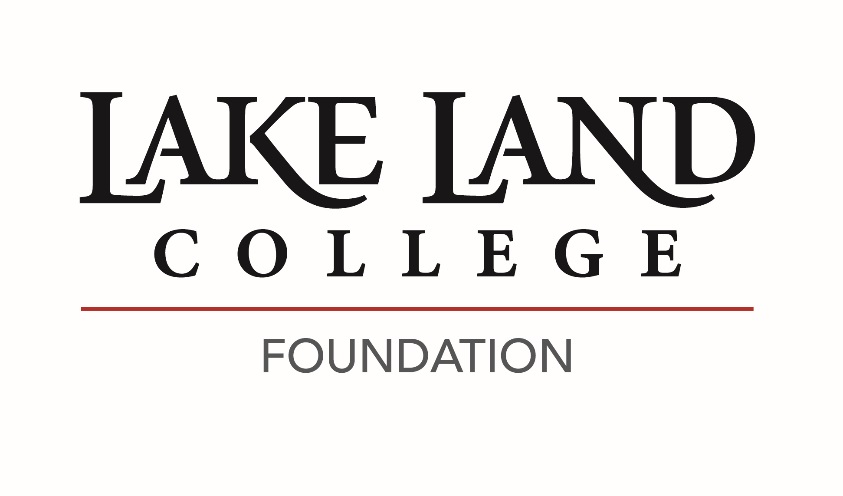 Gifts of Grain ProgramStep 1:Pledge from Producer Regarding a Gift of Grain Please complete and return to the Lake Land College FoundationI/We, 						   , hereby gift 			 (# of bushels) of					 (type of grain) to the Lake Land College Foundation. □ I verify that this grain does not have a lien against it.□I verify that this grain does have a lien against it; a lien waver is attached. _________________________________		 	_____________________	_ Signature(s)				     			Date__________________________________		 Printed Name(s)__________________________________			__________________		_ Street Address 				  	 		PhoneCity/State/ZipPlease direct the proceeds from the sale of grain to the (please check one.)□ Agriculture Division Fund at Lake Land College. □ Tom Reedy endowment fund □ Curt Rincker Outstanding Ag Student Award□ Other _________________________________________________________________Send this document to: Lake Land College Foundation 5001 Lake Land College Mattoon, IL 61938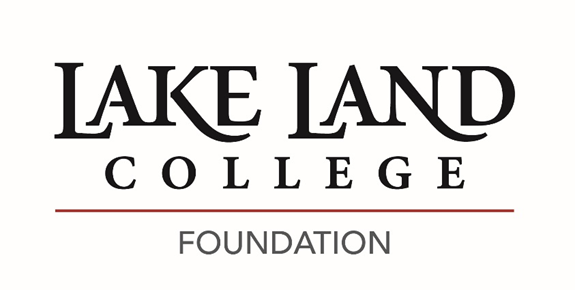 Gifts of Grain ProgramStep 2:Please present this form to the grain elevator for making a Gift of Grain.I have pledged to The Lake Land College Foundation, Inc., a charitable gift of grain and am directing your facility to immediately sell   ____________ (# of bushels) of __________________________________ (type of grain). Please remit a check for the sale proceeds to:The Lake Land College Foundation, Inc.	5001 Lake Land Blvd. Mattoon, IL 61938The grain is the property of The Lake Land College Foundation, Inc. and profits from the sale will be used to further educational studies in the college’s agriculture department.